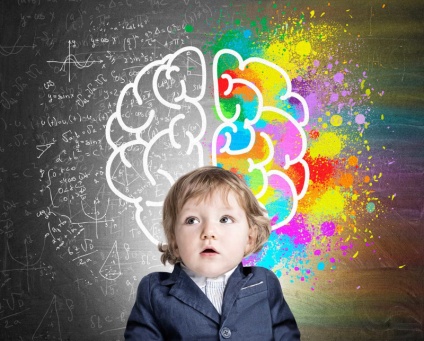 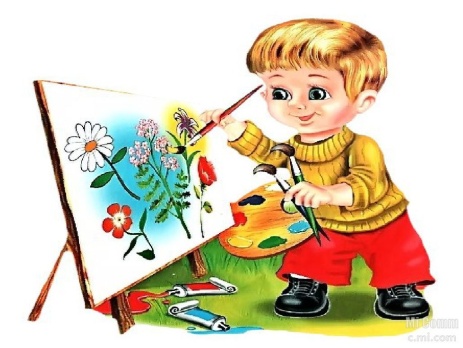 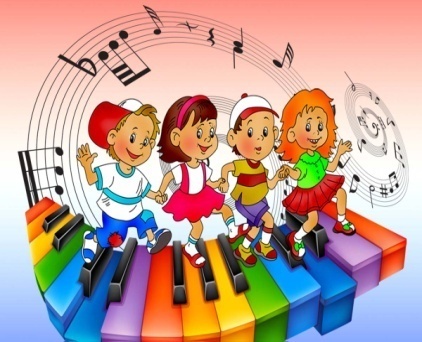 Дошкольный возраст - самое благоприятное время для того, чтобы развивать творческое мышление ребенка. А как это делать - мы подскажем.   Малыши любопытны и открыты для всего нового, и  задача родителей - помочь ребенку максимально использовать потенциал его воображения.    Вот пять простых советов, которые будут полезны для того, чтобы раскрыть творческие таланты юных  дарований.          Как можно чаще играйте с ребенкомв ассоциации или разыгрывайте сценки, спрашивайте малыша, что ему напоминают узоры на обоях, тени на стенах, лужи на земле, облака в небе.Постройте вместе самолет, машину или корабль из подручных средств - стульев, коробок, подушек и всего, что подвернется под руку. Предложи пофантазировать, куда вы отправитесь в путешествие на этом транспортном средстве. Позволь  ему самому придумывать сценарий игры и поощряй его.         Не только читай ему сказки,но и проси его придумать их продолжение. Прежде чем показать малышу , картинки, спроси, как он представляет себе героев книги и предложи их нарисовать. Кроме того, можно устроить домашний театр и разыгрывать сказки по ролям. Актерский талант твоему малышу тоже пригодиться!	Делайте вместе коллажиЕсли малыш уже немного освоил рисование, познакомь его с техникой коллажа. Старайся использовать разнообразные инструменты  и материалы: карандаши, фломастеры, краски, бумагу, картон, пластик, фольгу, ткани, нитки, дерево, проволоку, клей. А также - природные материалы (шишки, веточки, мох). Представляешь, с каким энтузиазмом ребенок пойдет гулять в парк, чтобы набрать недостающие детали для коллажа?	     Води его в музеи, особенно интерактивные, и на выставки. Даже во "взрослых"  музеях есть лекции для юных посетителей, где о сложных вещах рассказывают в доступной форме и предлагают почувствовать себя художником, архитектором или скульптором на практических занятиях.ЛЮБИМЫЕ ГЕРОИ ПРИДАЮТ ПРИМЕР!	Самый простой  и доступный способ развития креативного мышления - просмотр  познавательного мультсериала. Советуем смотреть мультики вместе с ребенком, чтобы потом вы могли обсудить поступки персонажей и темы, затронутые в том или ином эпизоде.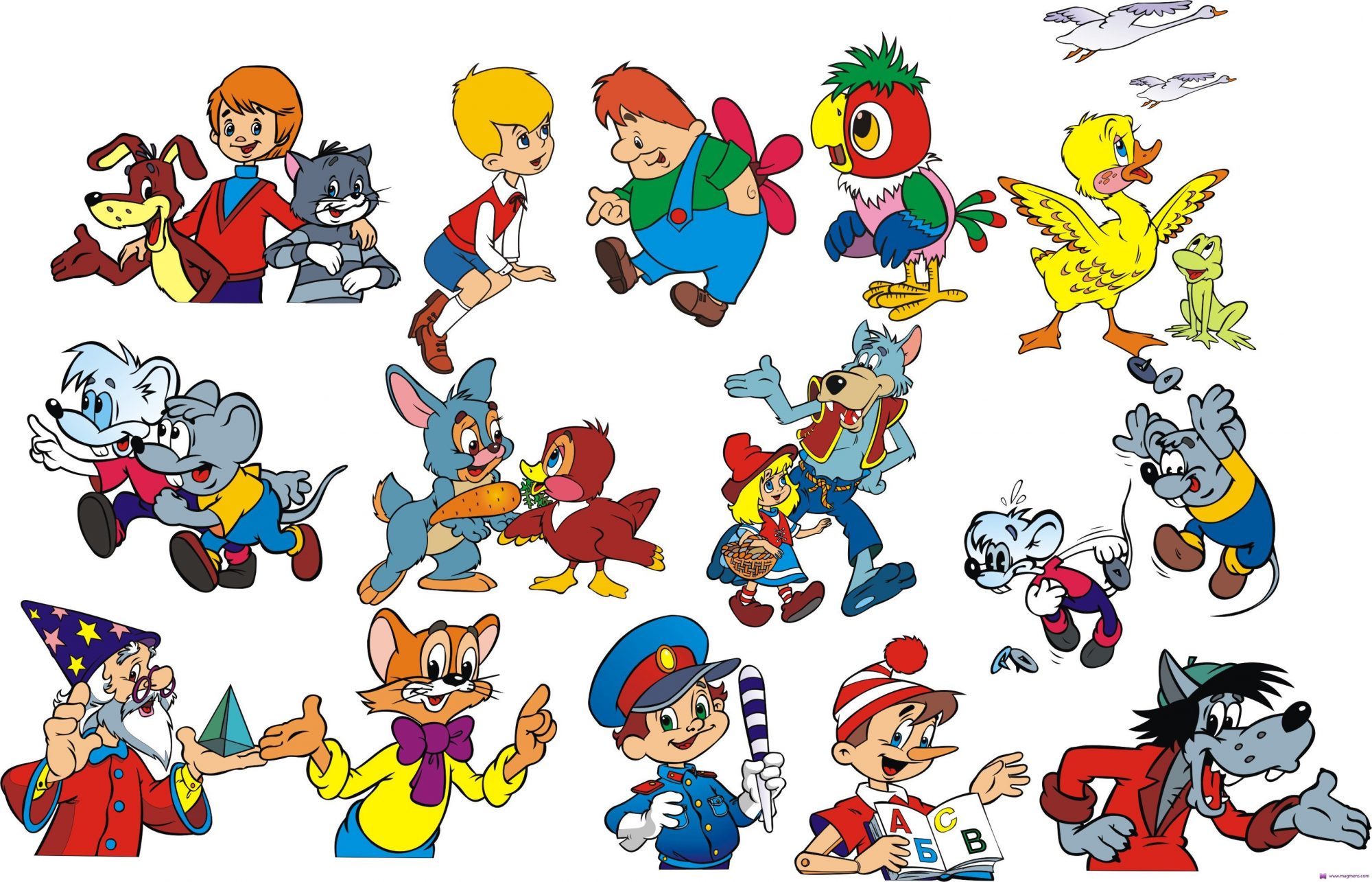 воспитатель В.В.Гарифуллина